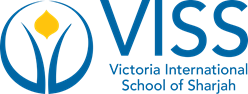 Will you be accompanied by family, if so please include dependent children information belowOnce this document is completed please send with current CV to academicrecruitment@viss.ae   ACADEMIC APPLICATION FORMPersonal DetailsPersonal DetailsPersonal DetailsPersonal DetailsPersonal DetailsPersonal DetailsPersonal DetailsPersonal DetailsPersonal DetailsTitle: Mr      Mrs    Ms     Other Mr      Mrs    Ms     Other Mr      Mrs    Ms     Other Mr      Mrs    Ms     Other Mr      Mrs    Ms     Other Gender :    Male       Female      Title: Gender : Surname: First Name: Current Address : Current Address : CountryContact Telephone Number:Home  :Home  :Contact Telephone Number:Mobile :Mobile :E-Mail Address: Marital Status: Married         Single       Married         Single       Married         Single       Married         Single       Married         Single       Married         Single       Married         Single       Marital Status: Date of Birth:Age:Nationality: Do you have any family or colleagues who have worked or currently employed at VISSYes         If yes, please provide names:If yes, please provide names:If yes, please provide names:If yes, please provide names:If yes, please provide names:If yes, please provide names:Do you have any family or colleagues who have worked or currently employed at VISSNo          If yes, please provide names:If yes, please provide names:If yes, please provide names:If yes, please provide names:If yes, please provide names:If yes, please provide names:Present EmploymentPresent EmploymentCompany/School Name: Position: Country:Date of Employment: Please ConfirmPlease ConfirmCurrent Notice Period requiredPrevious Employment (Most recent first. Please explain any periods of unemploymentPrevious Employment (Most recent first. Please explain any periods of unemployment11Company/School Name: Position: Country:Date of Employment: Reason for Leaving:22Company/School Name: Position: Country:Date of Employment: Reason for Leaving:33Company/School Name: Position: Country:Date of Employment: Reason for Leaving:44Company/School Name: Position: Country:Date of Employment: Reason for Leaving:Teacher Accreditation/Licensing /RegistrationTeacher Accreditation/Licensing /RegistrationDo you hold a current Teacher Accreditation/Licensing /Registration  YES          NO        If ‘Yes’, please provide details: Do you have a current WWC / Police Clearance  /Police Good conduct certificate  YES          NO        If ‘Yes’, please provide details of issuance:Professional Referees:Please give details of three (3) professional referees   It is a school policy to complete reference checks via email Professional Referees:Please give details of three (3) professional referees   It is a school policy to complete reference checks via email      I would like to be notified prior to reference checks to inform my current employer (if applicable)     I would like to be notified prior to reference checks to inform my current employer (if applicable)Name: Position: School: Telephone: E-mail:  I agree to this referee being contacted   I agree to this referee being contacted  Name:Position: School:Telephone: E-mail:  I agree to this referee being contacted   I agree to this referee being contacted  Name: Position: School:Telephone: E-mail:  I agree to this referee being contacted   I agree to this referee being contacted  Primary school and ELC Experience and PreferencesPrimary school and ELC Experience and PreferencesPreference 1Preference 2Preference 3ELCSecondary School Experience and subject specialisms Secondary School Experience and subject specialisms Specialism 1Specialism 2Specialism 3Specialism 4Specialism 5If you are successful in your Application, we will need the following information Please provide the information you can Name RelationshipDOB If under 18Current Grade Level ** please note our contract terms only provide benefits for Spouse and 2 children aged up to 18 years. Beyond this is the financial responsibility is with the employee**Availability to start position Disclaimer and signature Disclaimer and signature I certify that my answers are true and complete to the best of my knowledgeI certify that my answers are true and complete to the best of my knowledgeIf this application leads to employment, I understand that false or misleading information in my application or interview may have the offer withdrawnIf this application leads to employment, I understand that false or misleading information in my application or interview may have the offer withdrawnSignature :Date: